Non-Residential PermitsNon-Residential permitting encompasses construction and development of structures other than residential.Certain projects may require a review by the Planning Department prior to obtaining a building permit.  Before applying for a building permit, please call the Planning and Building Department at 970-532-1643 to determine if such a review is required.The Town has adopted the 2018 I-Codes, the 2018 International Energy Conservation Code, and the 2020 National Electrical Code. 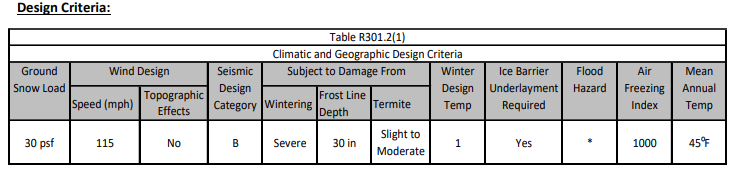 